					Theme 2			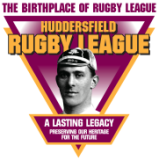 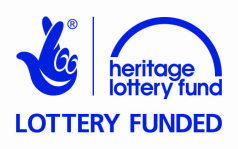 How Rugby Football Came to Huddersfield:Developments that affected Rugby FootballPupil Activity Sheet 3a: Timeline1. Using information from the Theme 2 Pupil Resource Sheet, Developments that affected Rugby Football, draw straight lines with your ruler to join the events listed on the left with the years in which they first happened, listed on the right. They are divided into three groups of three.a. 	Huddersfield’s first newspaper founded											(Source H)				1850	Education Act increases time spent at school    						(Source F)				1851	Huddersfield’s population recorded at over 30,000						(Source A)				1870b.	Huddersfield becomes part of the railway network							(Source H)				1840		penny post starts											(Source C)				1847	Baines Cards first made											(Source G)				1886c.	Factory Act frees up men’s Saturday afternoons					(Source B)				1847 	Huddersfield gets the electric telegraph									(Source H)				1850	Association Football’s FA Cup founded				(Source J)				18712. Write the nine phrases above into the correct boxes underneath the Timeline of ‘How Rugby Football Came to Huddersfield’ on Pupil Activity Sheet 4b.3. Using information from the Theme 1 Pupil Resource Sheet, draw straight lines with your ruler to join the events listed on the left with the years in which they first happened, listed on the right. They are divided into two groups of four.a.	Huddersfield Athletic Club founded          								(Source E)			1864	Northern Rugby Football Union founded												(Source H)			1866	Huddersfield Athletic Club began to play				rugby football matches			(Source E)			1877	rugby’s Yorkshire Cup founded    									(Source F)			1895b.	Holliday Cup for Huddersfield’s amateur rugby					clubs founded			(Source F)			1871	Huddersfield played their first rugby match					atFartown			(Source D)			1878	rugby’s Yorkshire Senior  Competition founded							(Source G)			1885	rules of rugby football written														(Source D)			18924. Write the eight phrases above into the correct boxes over the Timeline of ‘How Rugby Football Came to Huddersfield’on Pupil Activity Sheet 4b.5. Circle the word or phrase that completes the following sentence.Most of the developments which affected rugby football happened ____________________ most of the developments in rugby football.	before				at the same time as				after6. Are the following sentences true or false?a) The developments which affected football created the conditions for football to grow.					________________b) The developments in football caused the developments which affected football.						________________